Lesson 9: Shapes Are EverywhereLet’s find shapes in our world.Warm-up: Which One Doesn’t Belong: Rectangles, Squares, and TrianglesWhich one doesn’t belong?A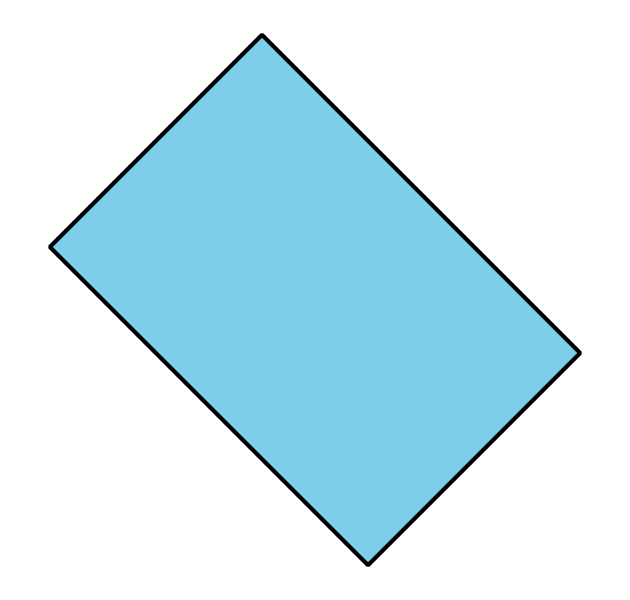 B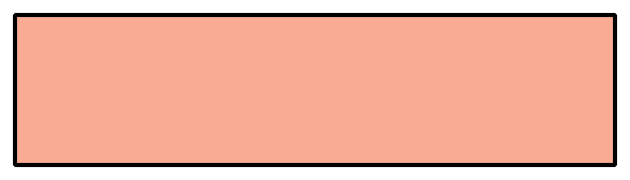 C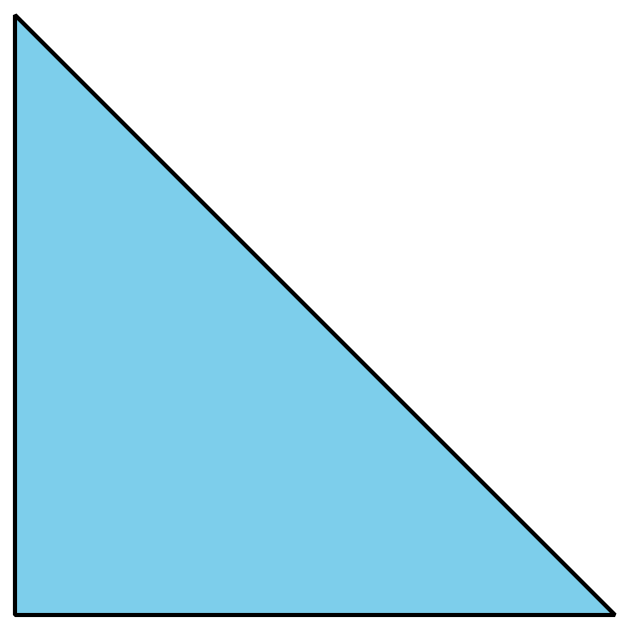 D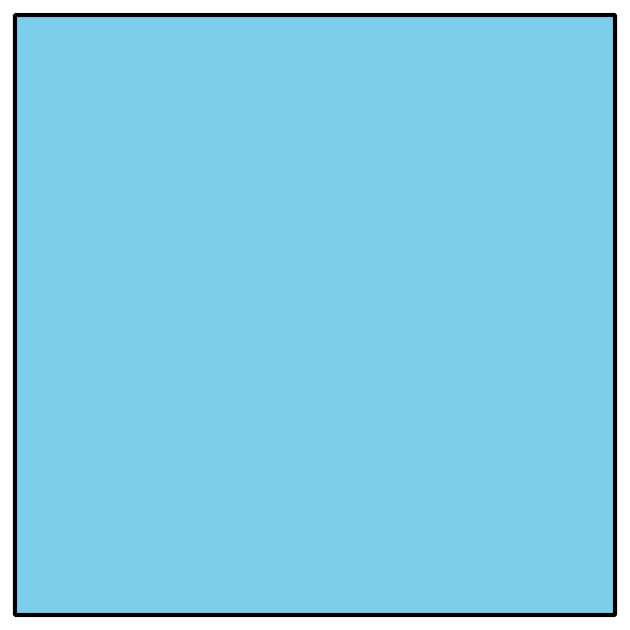 9.1: School Shape Walk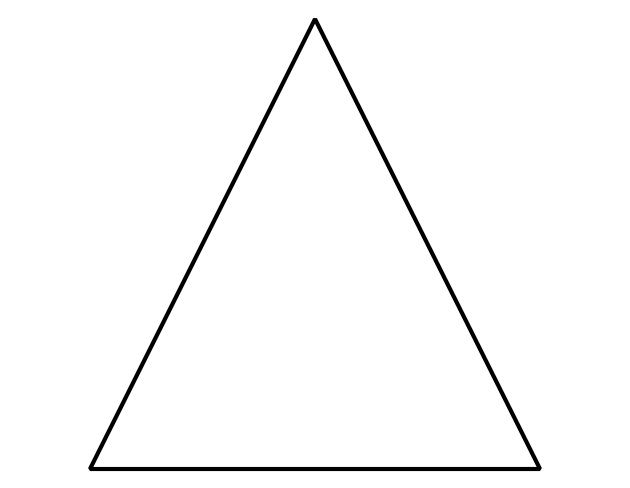 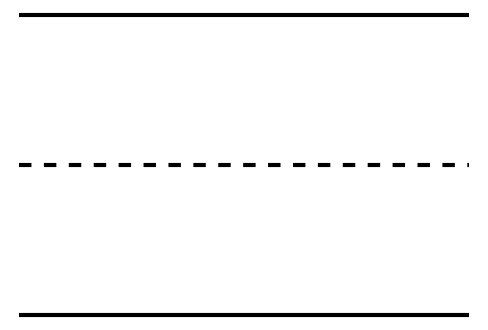 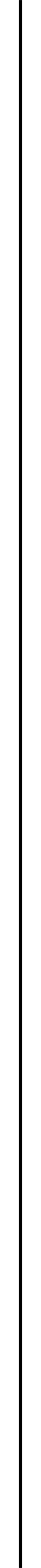 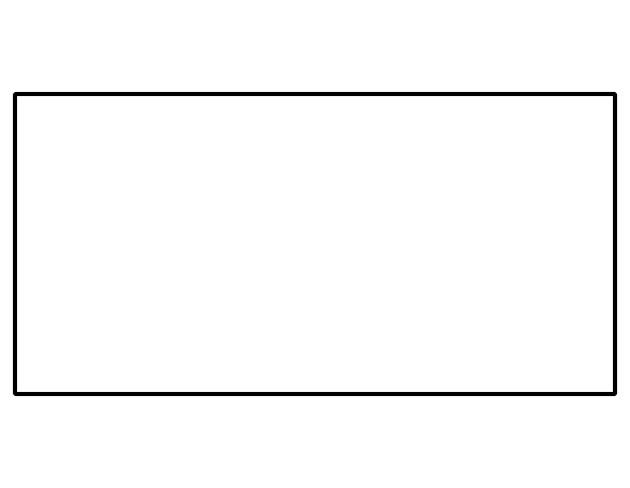 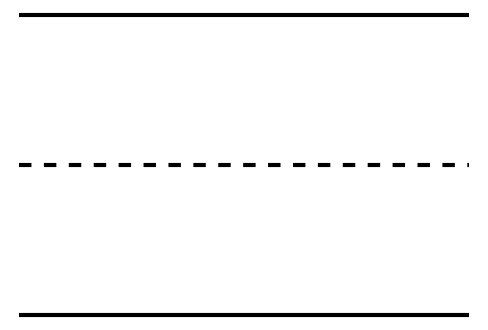 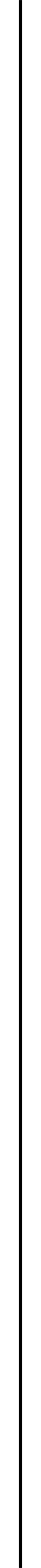 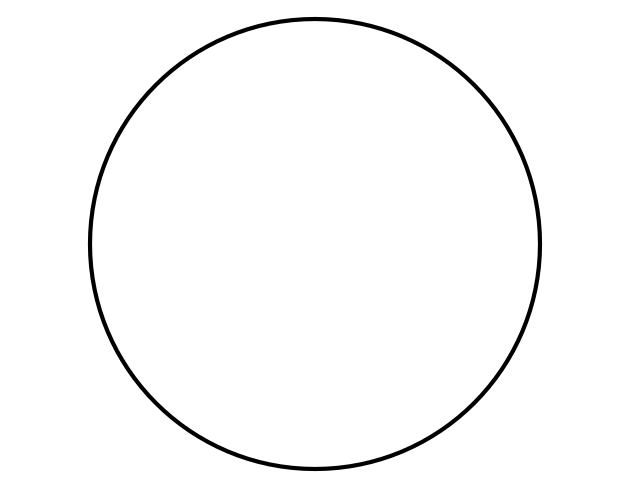 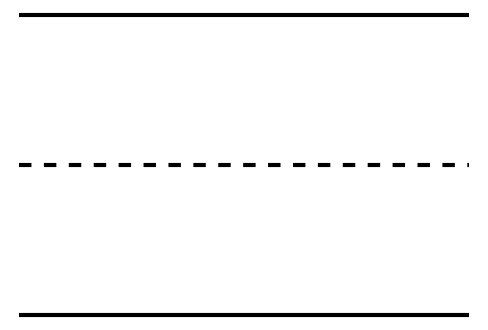 Synthesis: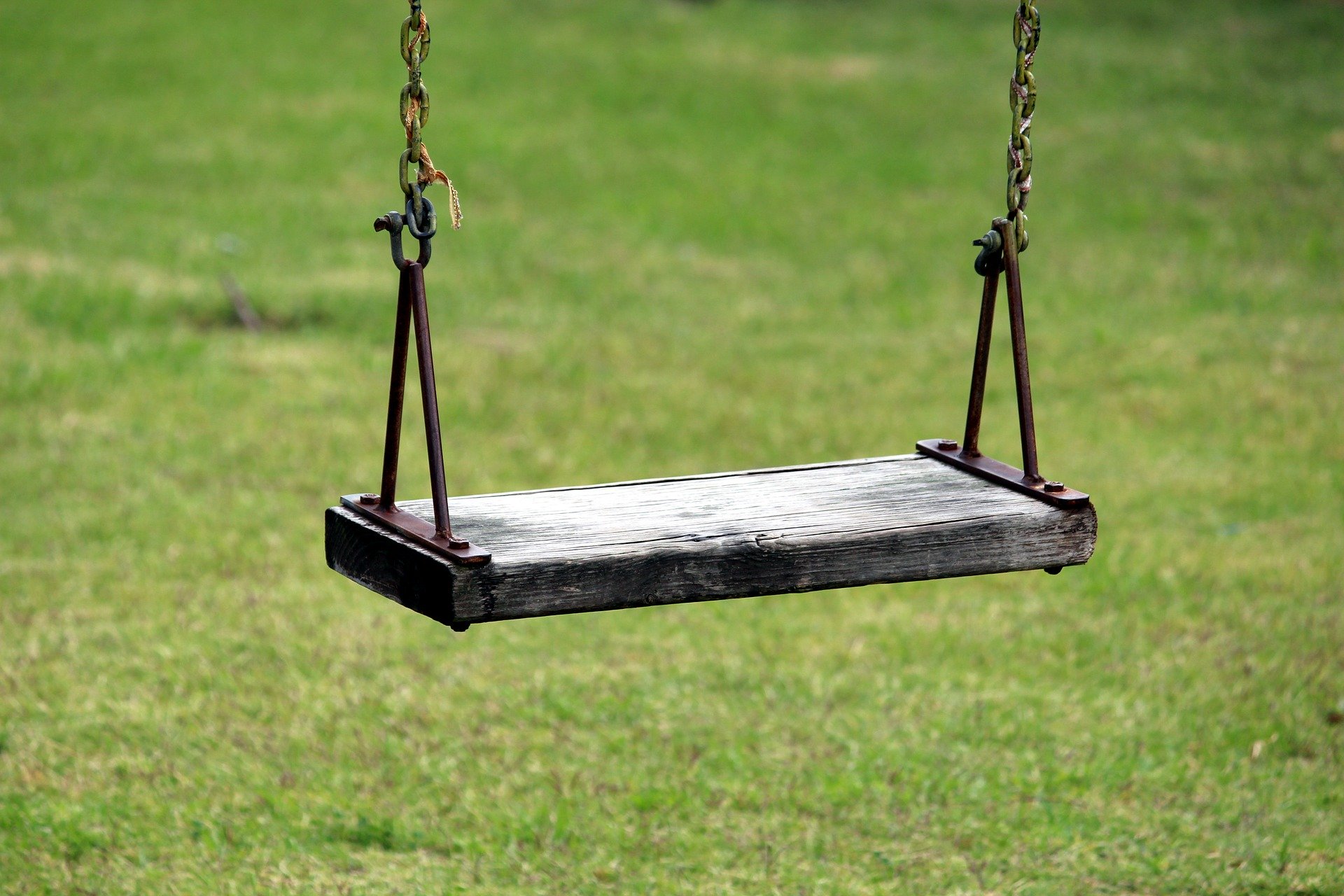 9.2: Create the Shape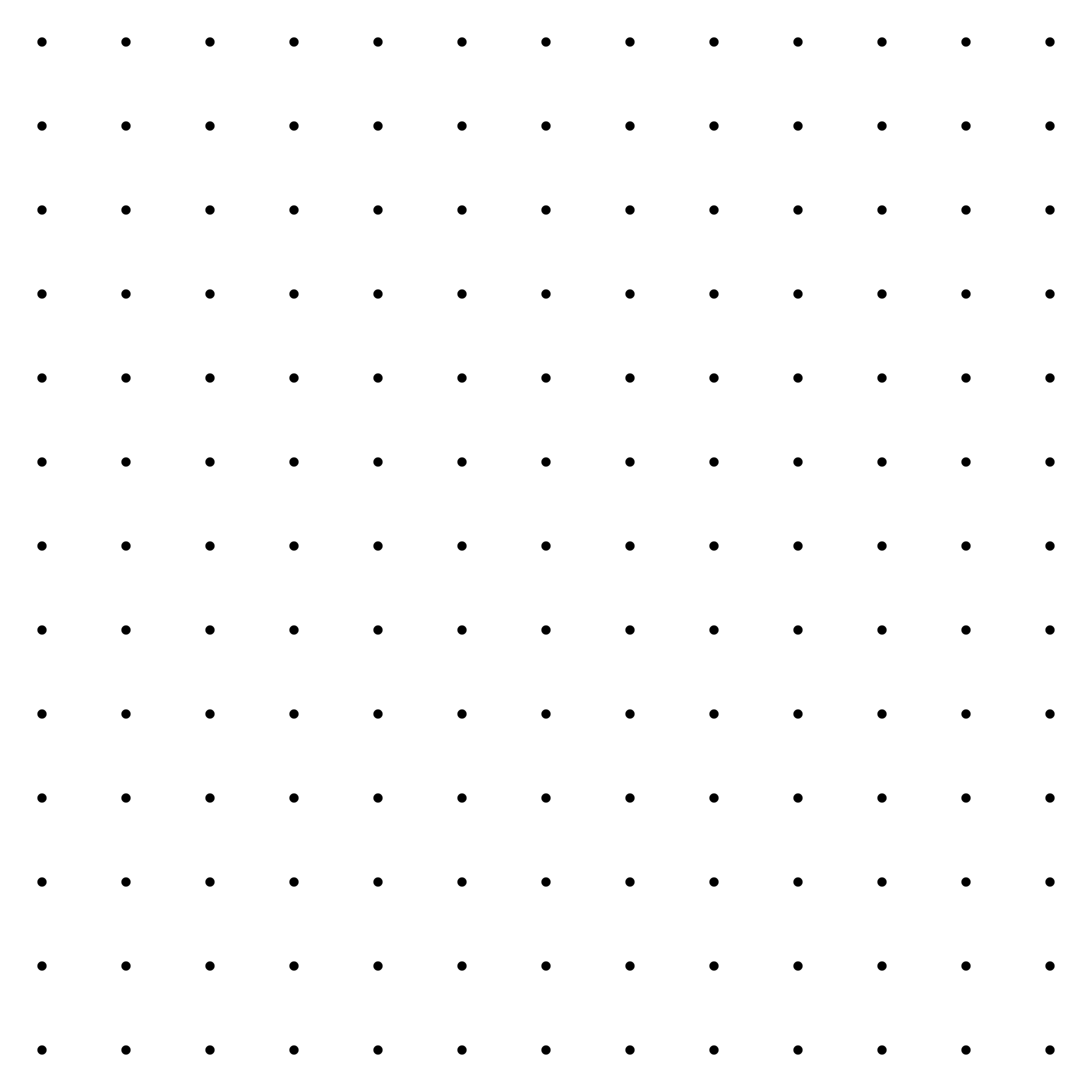 9.3: Centers: Choice TimeChoose a center.Build Shapes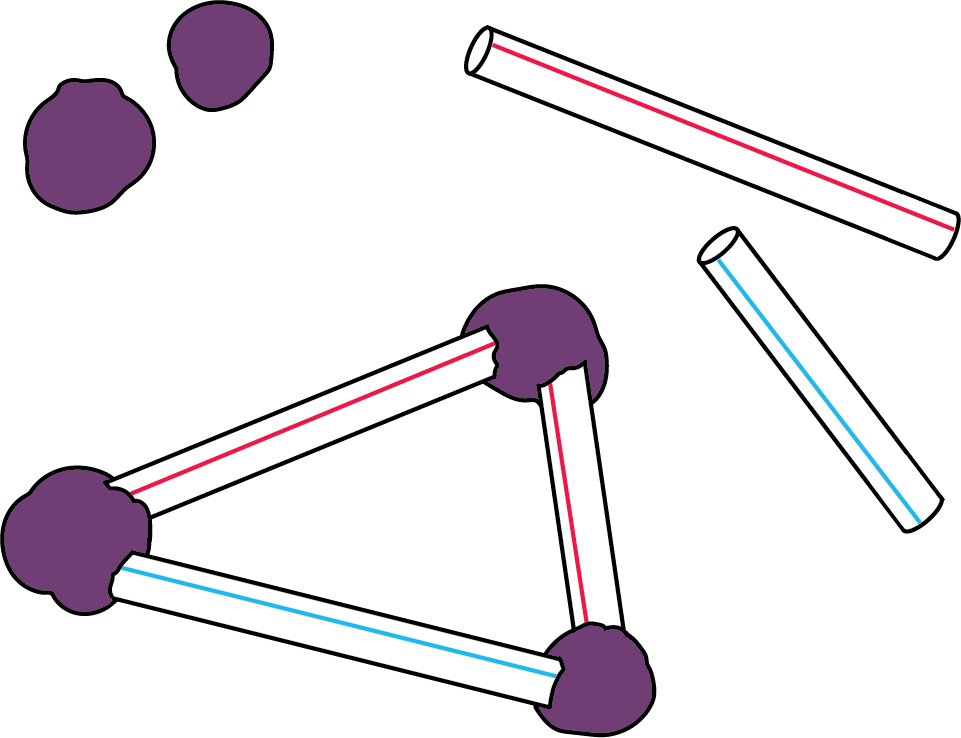 Counting Collections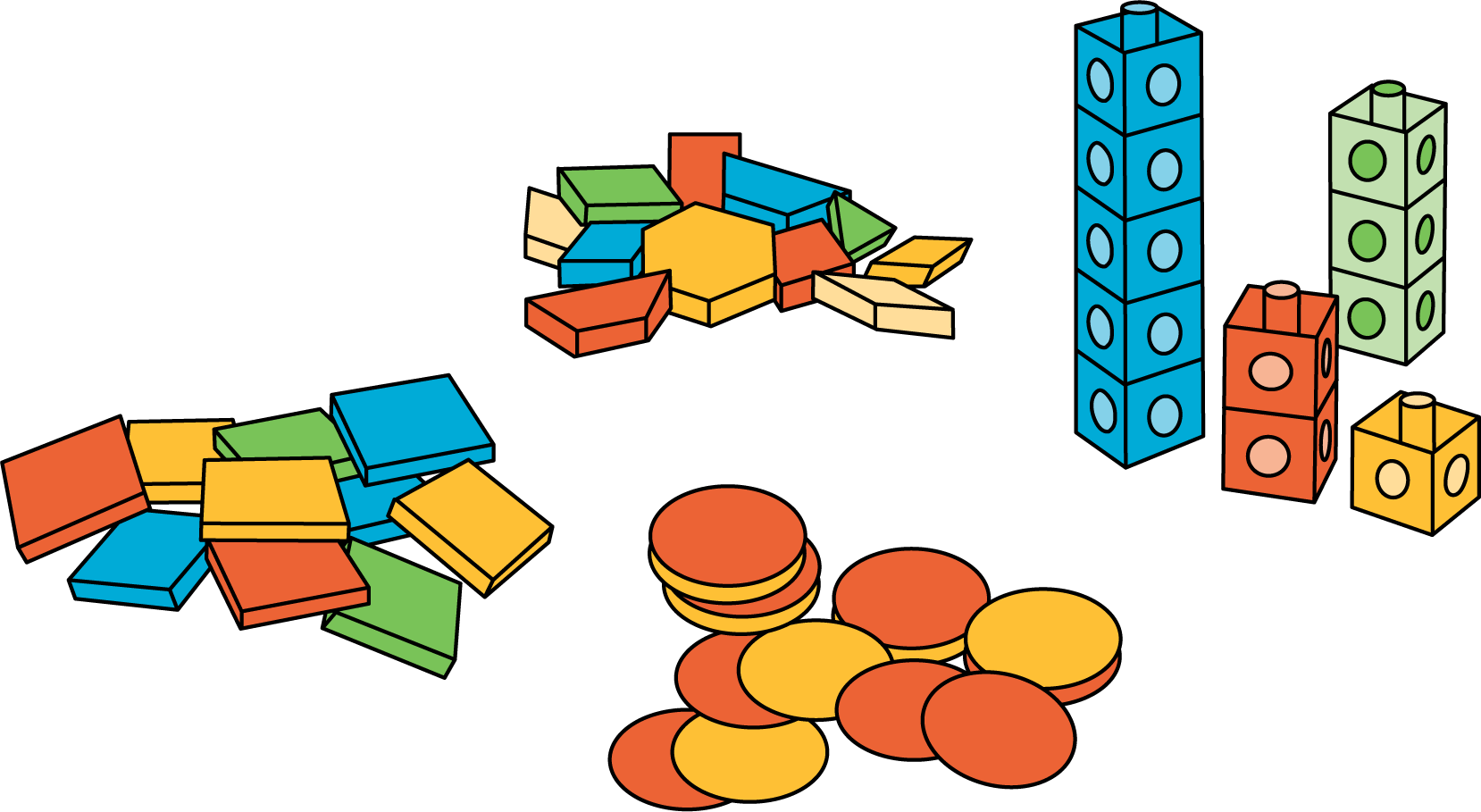 Which One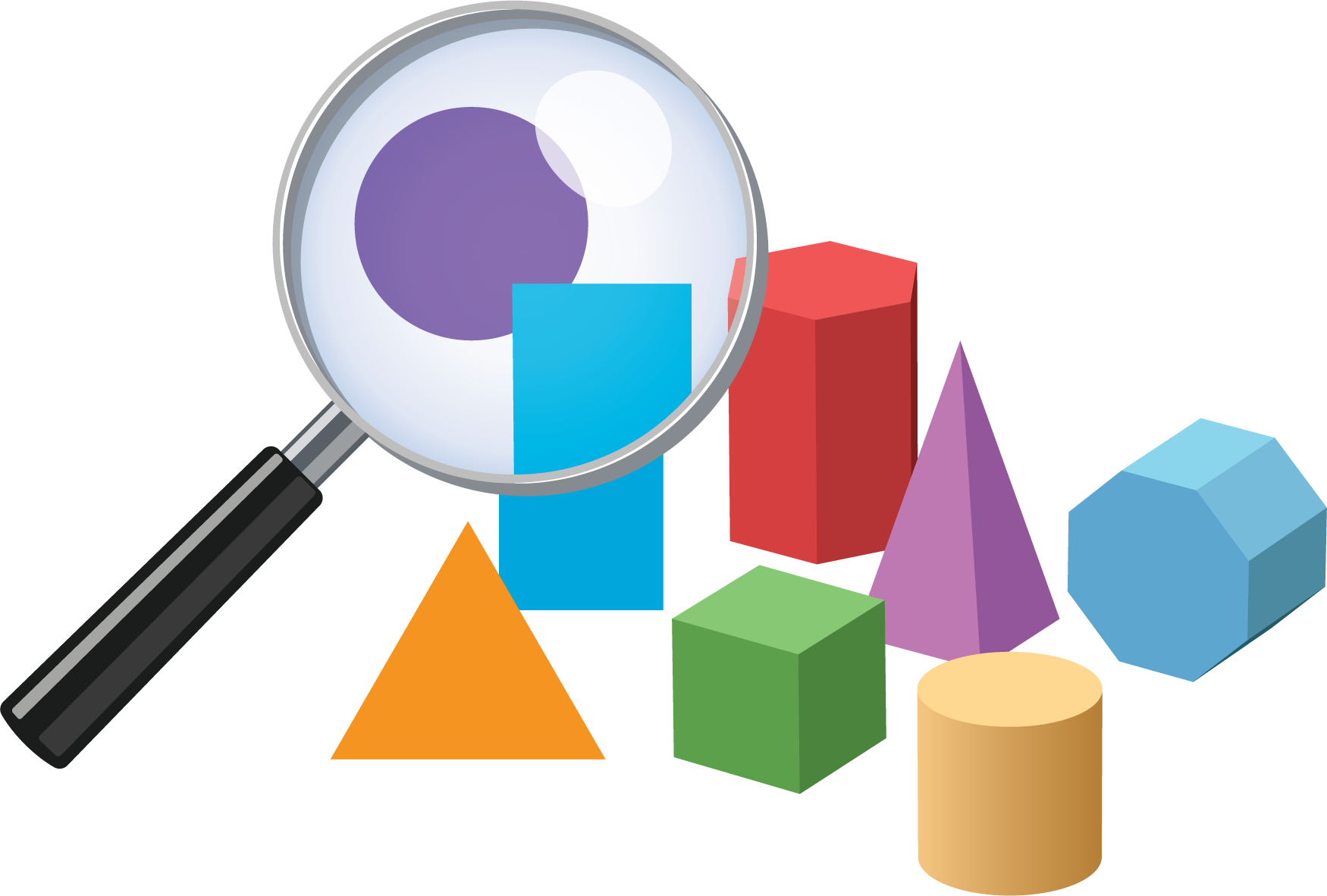 Picture Books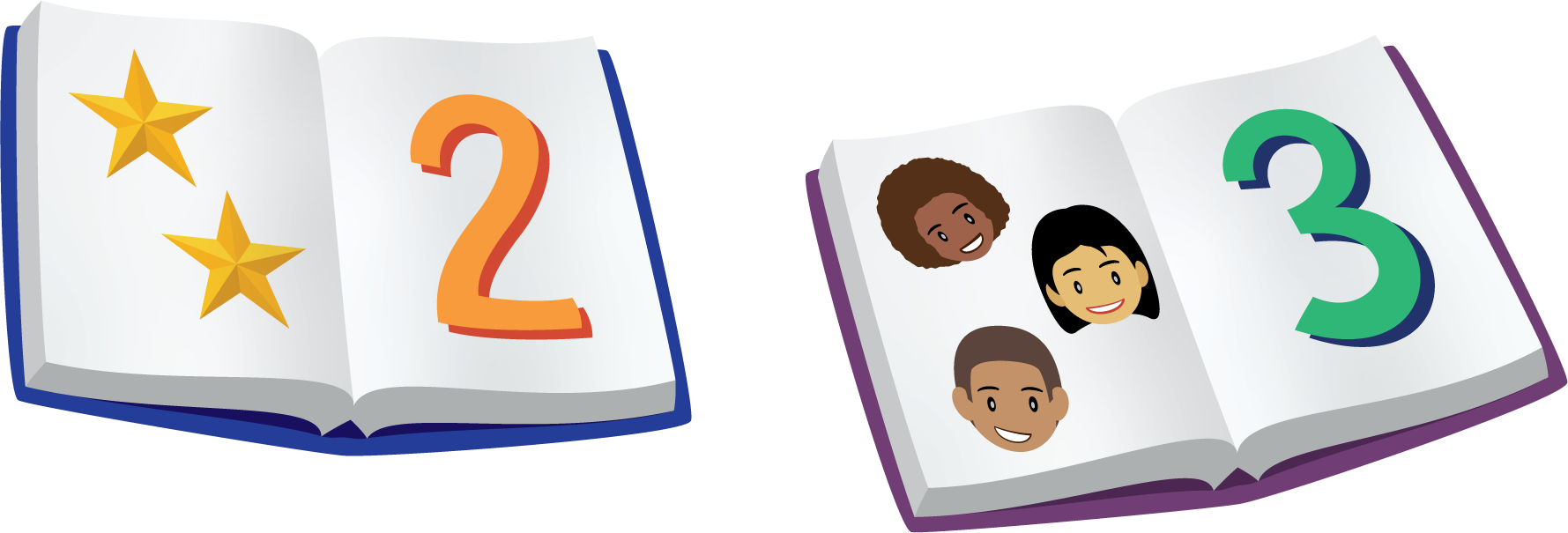 Bingo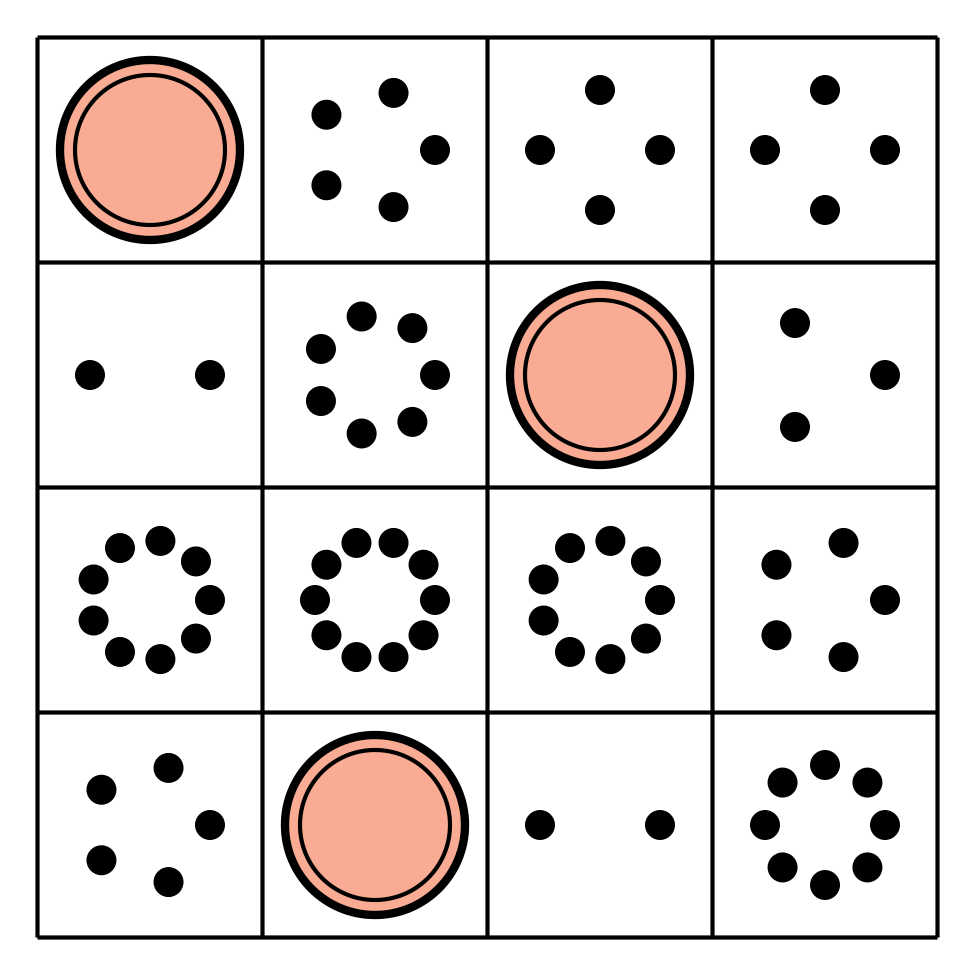 Shake and Spill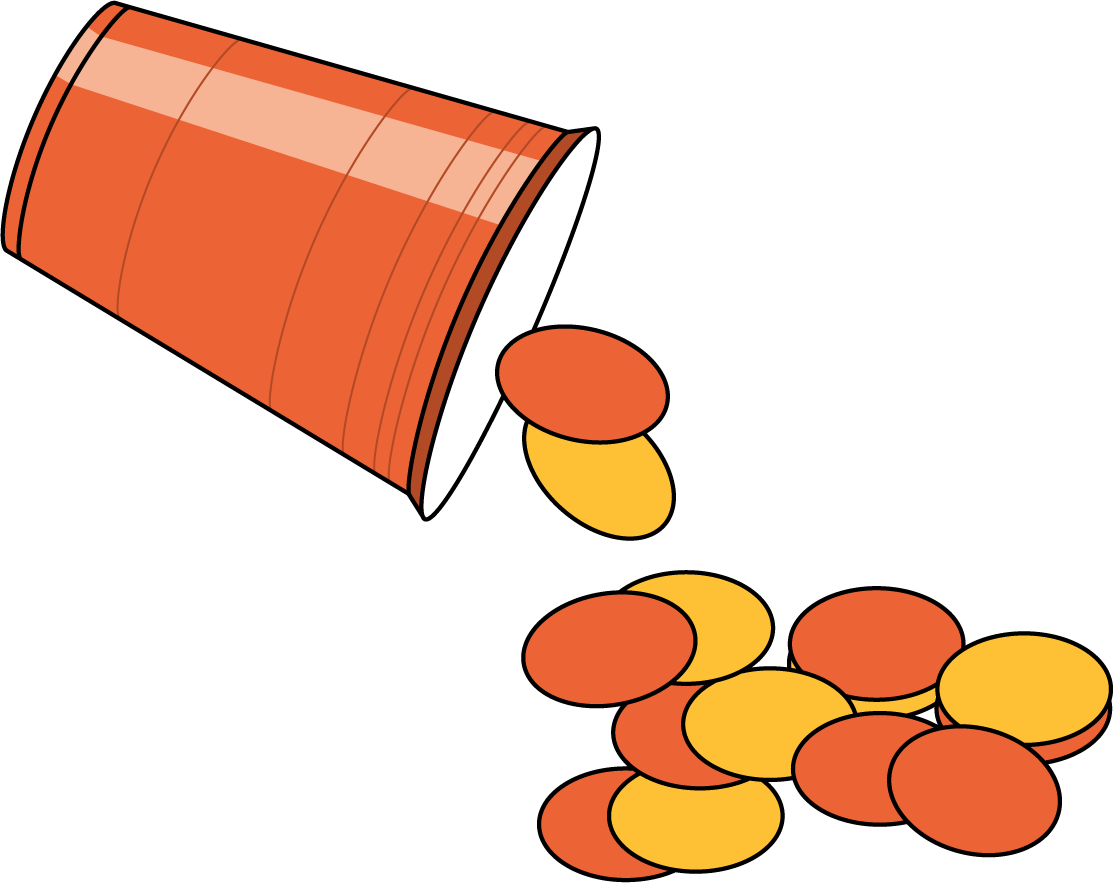 Section SummarySection SummaryIn this section, we noticed shapes in the world around us.We described and compared shapes.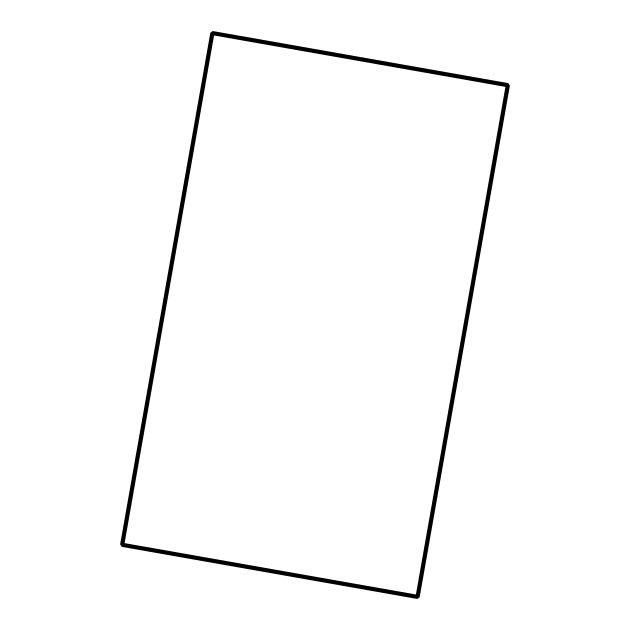 This shape looks like a door that is crooked.
It has 4 corners.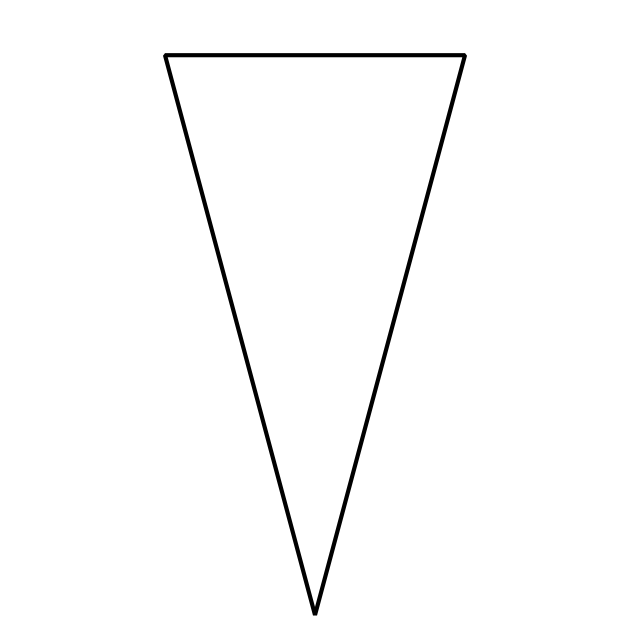 This shape has 2 long sides and 1 shorter side.The shapes are alike because they have straight sides.The shapes are different because one has 4 sides and one has 3 sides.We learned the names of these shapes:circle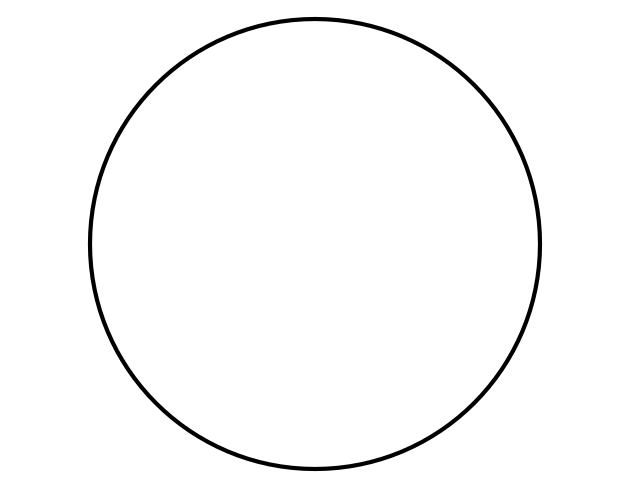 triangle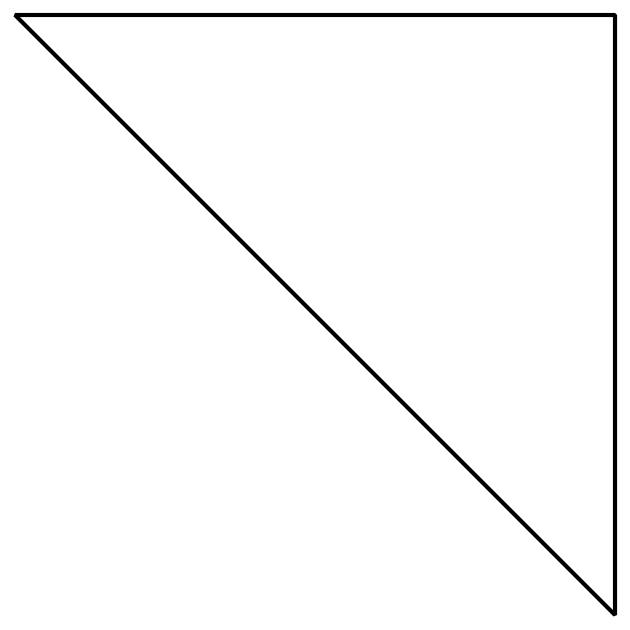 rectangle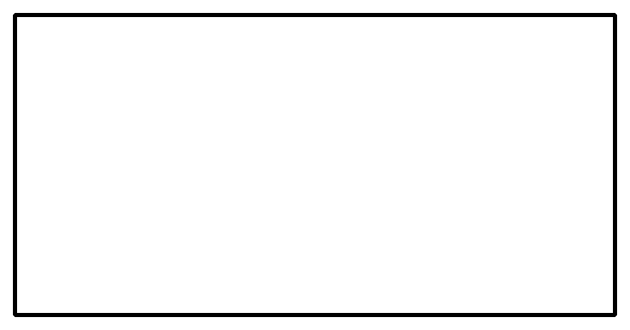 square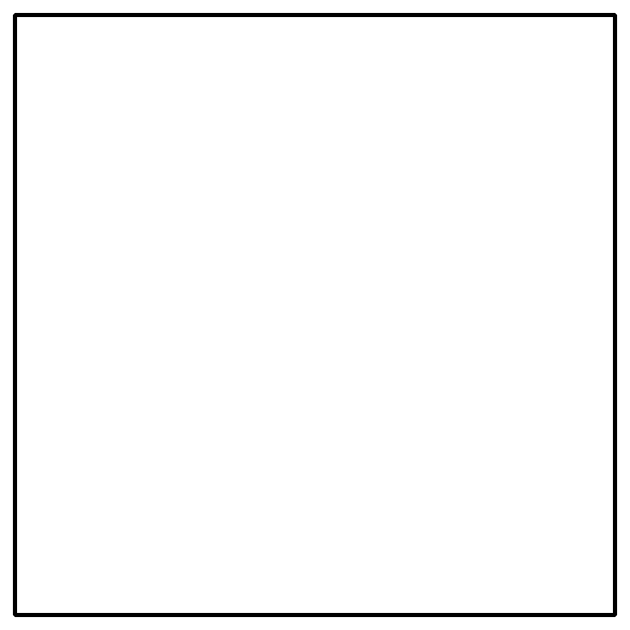 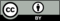 © CC BY 2021 Illustrative Mathematics®